附 件一：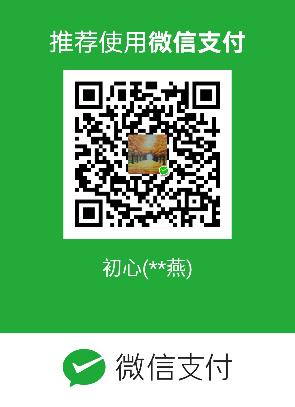 （2021年8月教师招聘确认报名交费二维码）